برنامج (Excel) 1 ادرجي الجدول التالي في برنامج الإكسيل قومي بعمل دمج وتوسيط للخلايا الأربعة الأولى في الصف الأول .تظليل الخلايا الأربعة الأولى في الصف الأول +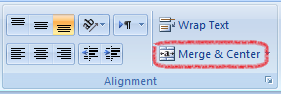 ظللي الخلايا كما في الجدول ظللي الخلايا المطلوبه  + 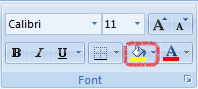 قومي بعمل حدود للجدول من اختيارك تظليل كامل الجدول + ثم حدود إضافيه من خلال 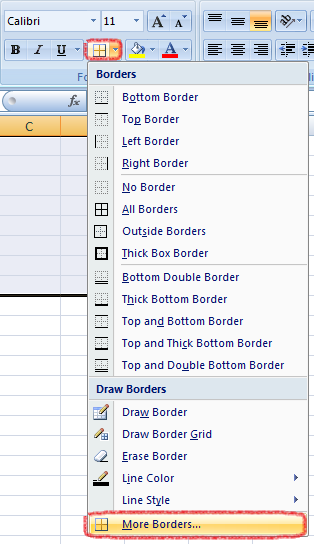 اجعلي حجم الخط 14 ونوعه (Arial) واجعلي العنوان الأساسي و عناوين الأعمدة غامق تظليل كامل الجدول وتغير حجم الخط ونوعه من خلال 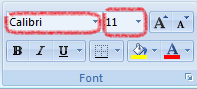 تظليل عناوين الأعمدة والضغط على غامق من 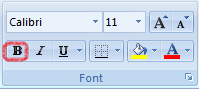 احسبي ..معدل الربح بالمعادلة التالية :نسبة الربح * معدل المبيعات وضع المؤشر داخل معدل الربح الخاص بعلي ثم كتابة علامة (=) حتى نتمكن من كتابة المعادلة ثم الضغط على معدل المبيعات لعلي ثم كتابة علامة (*) ثم الضغط على معدل الربح لعلي الضغط على مفتاح Enter للحصول على النتيجة العودة إلى نفس الخلية التي تم اظهار النتيجة فيها وتمرير المؤشر عند زاوية الخلية بجانب المربع الصغير حتى يتغير شكل المؤشر لعلامه الجمع باللون الأسود (+) ثم السحب لأسفل 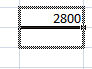 مجموع المبيعات وضع المؤشر في خلية مجموع المبيعات ثم اختيار دالة Sum المجموع وتحديد نطاق معدل المبيعات لجميع الموظفين 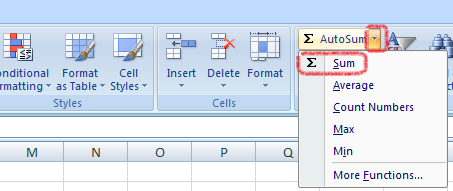 ادرجي تخطيط عامودي يحتوي على اسم المندوب ومعدل ربحه ، وضعي عنوان للتخطيط (مبيعات مندوبين شركة الجزيرة)تحديد اسماء المندوبين ثم الضغط على مفتاح Ctrl  ثم تحديد معدل الربح لجميع الموظفين ثم اختيار التخطيط العمودي من إدراج 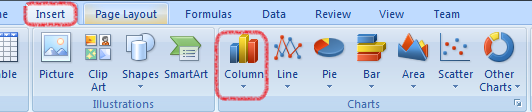 أعيدي تسمية الورقة 1 إلى المبيعات الضغط بزر الفأرة الأيمن على اسم الورقة ثم إعادة تسمية وكتابة الاسم " المبيعات " 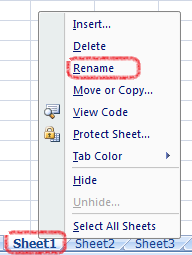 برنامج (Excel) 2احفظي المصنف باسمك على سطح المكتب .غيري اتجاه الورقة ليكون من اليمين لليسار اكتبي الجدول التالي  .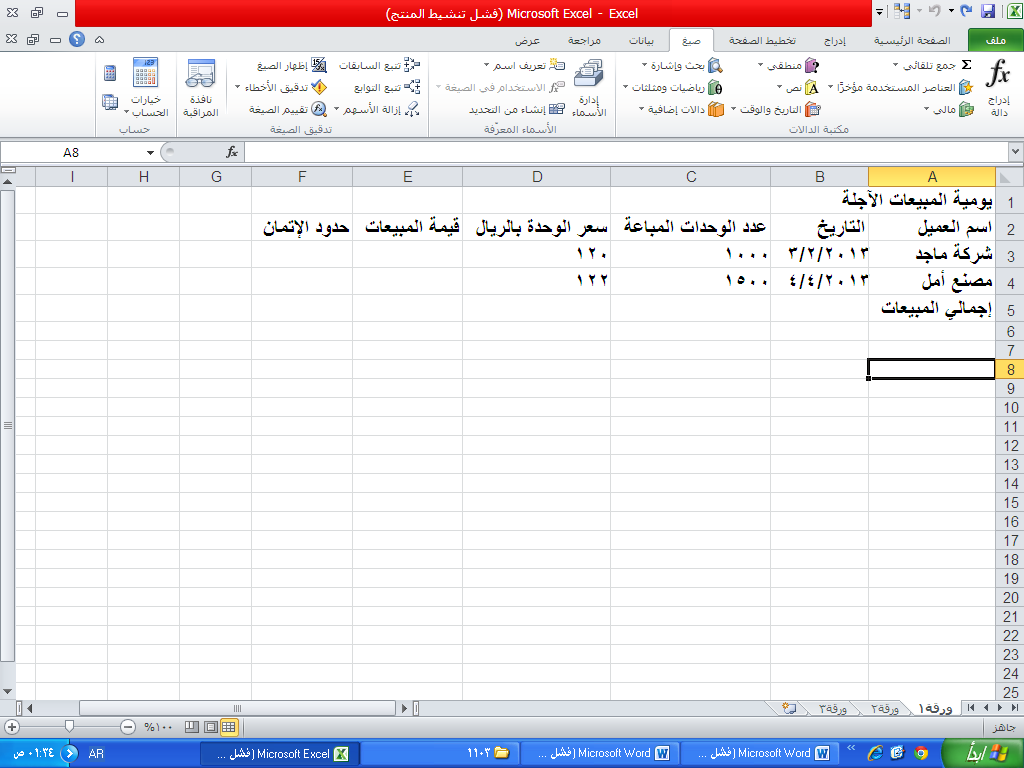 حددي كامل الجدول و..اجعلي اتجاه الفقرة لكامل المستند من اليمين لليسارغيري نوع الخط إلى Andalusغيري حجمالخط 16قومي بعمل احتواء تلقائي لعرض العمودقومي بدمج وتوسيط العنوان الرئيسي بما يتناسب مع أعمدة الجدول ظللي خلايا عناوين الأعمدة باللون الأخضر الفاتحضعي حدود (إطار- داخلية) بلون ونمط من اختيارك ادرجي صف أسفل شركة ماجد وضعي به البيانات التالية ادرجي صف أعلى الصف الأول اضع المؤشر على رقم الصف الأول ثم اضغط بالنقر الأيمن ثم ادراج ادرجي عمود يمين العمود الأول اضع المؤشر على حرف العمود الأول ثم اضغط بالنقر الأيمن ثم ادراج احسبي قيمة المبيعات = عدد الوحدات المباعة * سعر الوحدة بالريالاحسبي إجمالي المبيعات وضعي النتيجه أسفل عمود قيمة المبيعات احسبي حدود الائتمان بحيث افترض أن الشركة تضع حدود للائتمان 150000 ريال لكل عميل ، فإذا تجاوز الحد البرنامج يعرض العبارة "تجاوز الحد" وإن لم يتجاوز يعرض "لم يتجاوز الحد".اضع المؤشر عند خليه حدود الائتمان لشركة ماجد ادرج داله الـ If  من صيغ – منطقي تعبئة الخانات بالشرط والنص في حال الشرط صحيح أو خاطي 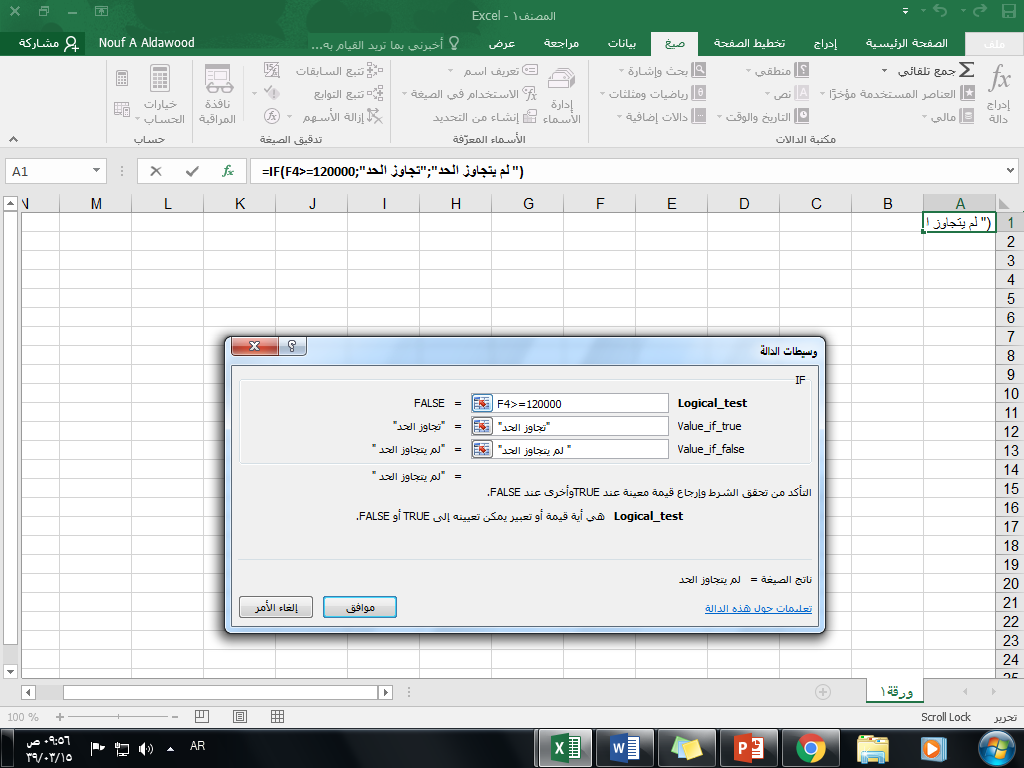 السحب على بقية الخلايا ادرجي عملة المملكة العربية السعودية "ر.س" في ارقام عمود قيمة المبيعات اضع المؤشر عند خليه قيمة المبيعات لشركة ماجد 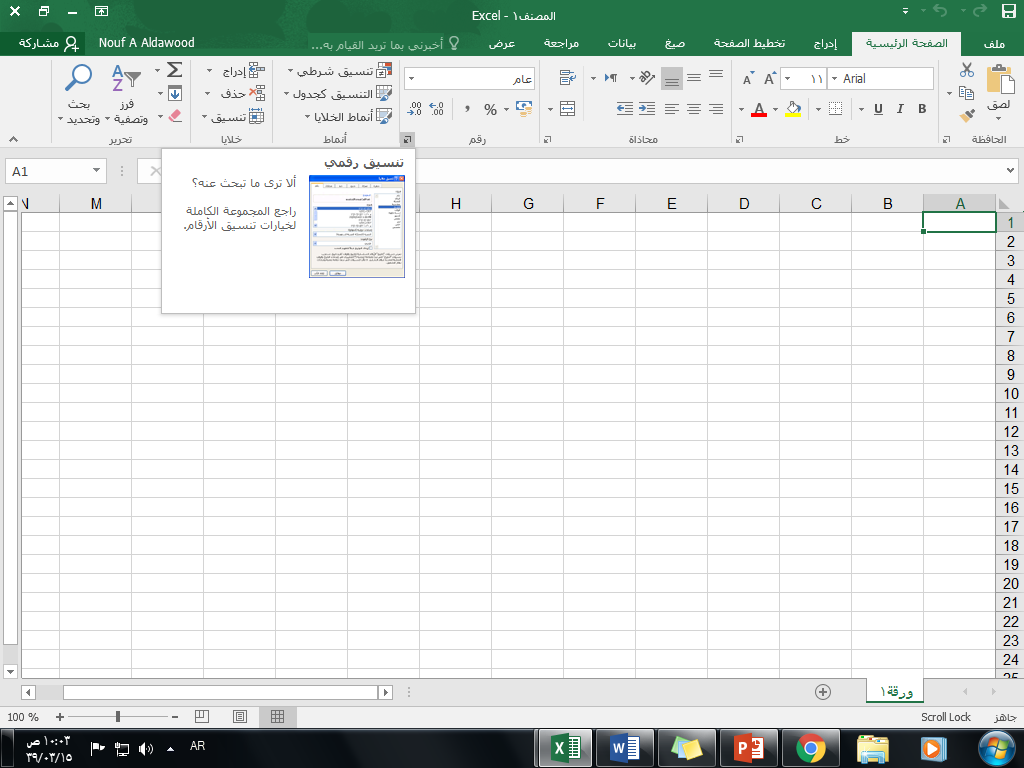 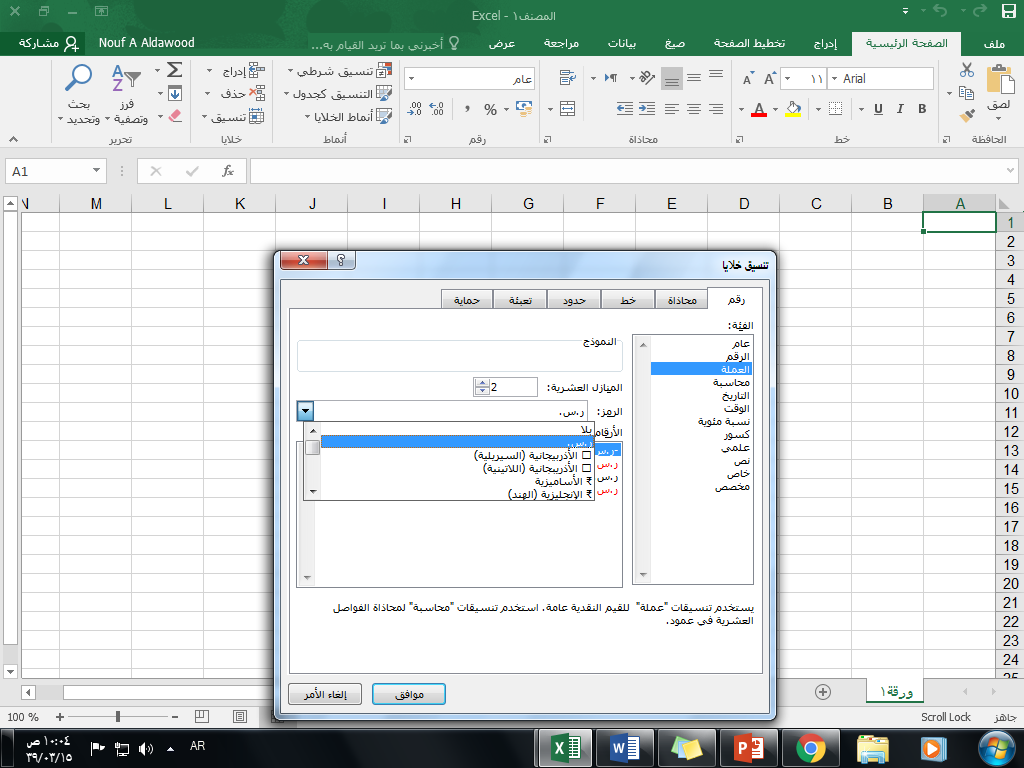 غيري لون مايلي ..العنوان الرئيسي –أحمر و غامق وتحته خطعناوين الأعمدة –أخضر و غامقإجمالي المبيعات –أخضر و غامقبقية البيانات – أزرقادرجي مخطط يحوي على اسم العميل و قيمة المبيعات ثم ادرجي ما يلي ...عنوان المخطط "يومية المبيعات الآجلة"عنوان المحور الأفقي "العميل"تحديد الرسم البياني فتح علامة تبويب تصميم من أدوات المخطط ثم الضغط على السهم بجانب إضافة عنصر المخطط ثم الضغط على عناوين المحاور واختيار أفقي رئيسي كتابة العنوان " العميل" عنوان المحور العمودي "المبيعات "تحديد الرسم البياني فتح علامة تبويب تصميم من أدوات المخطط ثم الضغط على السهم بجانب إضافة عنصر المخطط ثم الضغط على عناوين المحاور واختيار عمودي أساسي كتابة العنوان " العميل" أعيدي تسمية الورقة إلى "المبيعات"الشكل النهائي للجدول كالتالي ..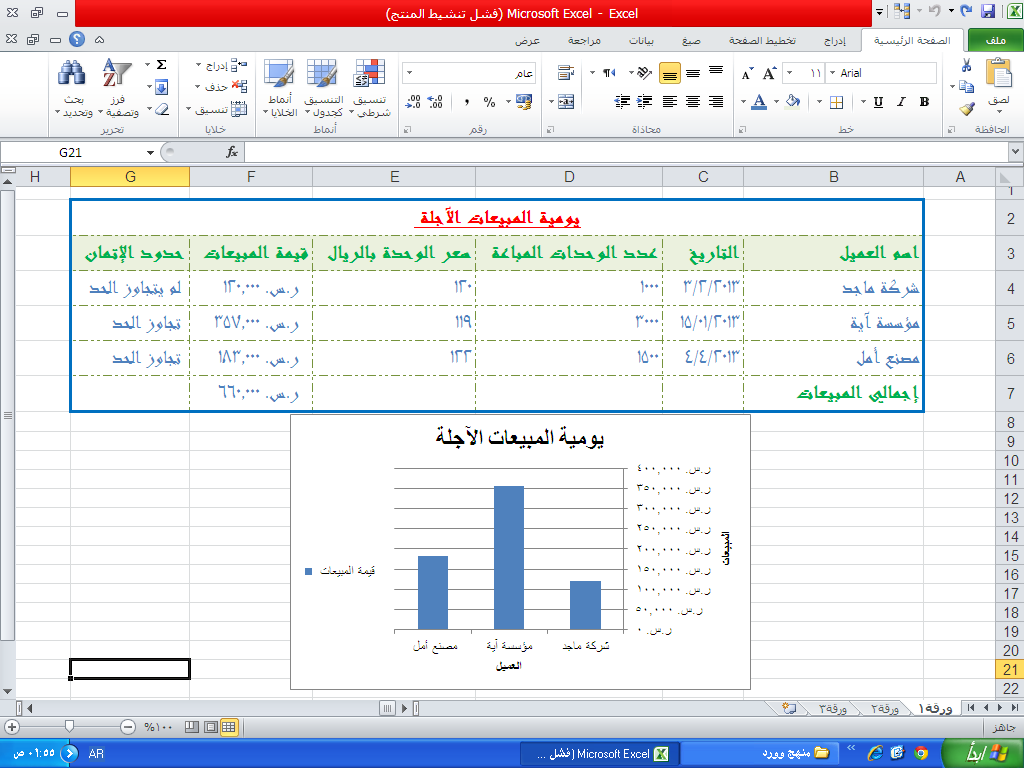 مبيعات مندوبين شركة الجزيرةمبيعات مندوبين شركة الجزيرةمبيعات مندوبين شركة الجزيرةمبيعات مندوبين شركة الجزيرةاسم المندوب معدل المبيعات نسبة الربح معدل الربح علي 5605أحمد808205عبدالله 725622.7مجموع المبيعات مؤسسة آية15/1/20133000119